基本信息表※ 我同意以上个人信息仅用于我本人的留学申请资料。20    年     月     日申请者 :             签名 :   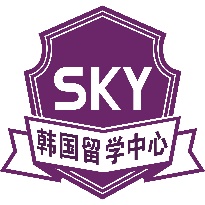 姓名(中文)姓名拼音(与护照一致)姓姓名(中文)姓名拼音(与护照一致)名生日年       月       日年       月       日性别    □ 男      □ 女护照号护照到期日国籍现地址本人联系方式(手机) +86-(手机) +86- (微信ID) (微信ID)本人联系方式(电子邮件)(电子邮件)(电子邮件)(电子邮件)最终学历  □ 硕士  □ 本科    □ 专科    □ 高中  □ 硕士  □ 本科    □ 专科    □ 高中  □ 硕士  □ 本科    □ 专科    □ 高中  □ 硕士  □ 本科    □ 专科    □ 高中教育背景(从高中起)高中时间年   月 ~    年   月教育背景(从高中起)大学(专业)时间(预计)年   月 ~    年   月成绩绩点 (    /    )分数(    /    )教育部学位认证号家庭关系□ 父   □ 母□ 父   □ 母与父母是否在同一户口上□ 是     □ 否学费负担人         □ 本人 □ 父母  □ 其他 (                       )         □ 本人 □ 父母  □ 其他 (                       )         □ 本人 □ 父母  □ 其他 (                       )         □ 本人 □ 父母  □ 其他 (                       )